Итоговая контрольная работа по биологии          Часть А. В предложенных заданиях необходимо выбрать и обвести ОДИН номер верного                         ответа из четырех предложенных.             1. Внутренняя среда клетки – это:1) вакуоль                     3) пластиды               2) клеточный сок           4) цитоплазма2. Хлоропласты – это:1) зеленые пластиды растений2) носители наследственной информации клетки3) сахара, образующиеся в листьях растений4) особые белки3. Из какой ткани состоит зародыш растения?1) из образовательной         3) из покровной               2) из основной                         4) из проводящей4. Резервуар, содержащий клеточный сок, носит название1) вакуоль                           3) ядро              2) цитоплазма                         4) хромосома5. Ситовидные трубки входят в состав:1) образовательной  ткани             3) покровной ткани              2) основной ткани                                 4) проводящей ткани6. Главной особенностью наземно-воздушной среды обитания является:1) достаточное количество кислорода и значительные изменения температуры воздуха2) нехватка кислорода и незначительные изменения температуры воздуха3) нехватка кислорода и значительные изменения температуры воздуха4) достаточность кислорода и незначительные изменения температуры воздуха7. Какой таксон в царстве Растения пропущен: Класс – Порядок - ? –- Род - Вид:            1) Царство        2) Семейство          3) Отдел           4) Вид8. К какому типу отношений относится данное взаимодействие: лиса охотится на мышь:    1) конкурентные отношения             3) отношения паразит – хозяин    2) отношения хищник – жертва        4) взаимовыгодные отношения.9. Какой организм обитает в организменной среде?   1) ленточный червь        2) клещ           3) кубышка           4) крот10.  Какое из перечисленных ниже названий обозначает ткань, благодаря которой возможно движение тела животных?11. НЕ имеют клеточного строения:               1) бактерии                         2) вирусы                                                              3) животные                       4) грибы12. Амёбу  относят к:               1) одноклеточным  животным                     2) колониальным организмам                          3) многоклеточным гриба                            4) одноклеточным растениям13. «Нейрон» - это клетка:      1) соединительной ткани                                3) нервной ткани      2) образовательной ткани                               4) мышечной ткани14. Сложный прибор, с помощью которого можно рассмотреть клеточное строение растения, называется:      1) увеличительное стекло                           2) микроскоп                                     3) штативная лупа                                       4) микропрепарат 15. Зоология – это наука о:      1) животных                      3) грибах      2) бактериях                      4) растениях16. Клеточная теория утверждает о том, что:      1) все живые организмы состоят из клеток      2) клетки разных организмов абсолютно отличаются друг от друга по внутреннему строениюЧасть В.  (Правильный ответ 2 балла)В1.Рассмотрите клетку, изображённую на рисунке, и укажите, какой цифрой обозначено её вакуоль.1) 12) 23) 34) 4В2. Установите соответствие между организмами и их средой обитания. Для этого        к каждому элементу первого столбца подберите позицию из второго столбца.          Животное                                            Среда обитания   А) Летучая мышь                                1) Водная   Б) Окунь                                               2) ПочвеннаяВ) Дождевой червь                             3) Наземно-воздушная Г) МоржД) КенгуруВ3.  Что из перечисленного является верным утверждением? Выберите три верных ответа из шести и запишите цифры, под которыми они указаны:Трутовик, дрожжи и плесень – это бактерии.Среда обитания включает компоненты живой и неживой природы.    Самые маленькие организмы – это растения.Животные не способны сами создавать органические вещества.Живые организмы в природеживут совместно, образуя сообщества. Клетки не могут быть самостоятельными организмами.Часть С. Решения заданий С1-С3 запишите  полностью, подробно отвечая на каждый вопрос.С1. Значение растений в природе. С2. Назовите основные части клетки? С3. Какие царства живых организмов вы знаете? 1)эпителиальная          3) нервная2)мышечная                  4) соединительная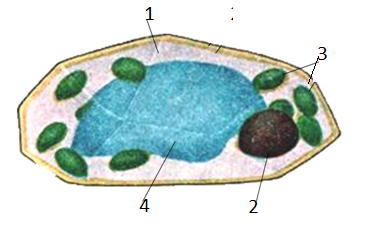 АБВГД31213